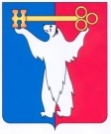 АДМИНИСТРАЦИЯ ГОРОДА НОРИЛЬСКАКРАСНОЯРСКОГО КРАЯРАСПОРЯЖЕНИЕ18.03.2022	г. Норильск	        № 1309О признании утратившим силу распоряжения Администрации города Норильска от 23.01.2020 № 273В целях приведения правовых актов Администрации города Норильска в соответствие с решением Норильского городского Совета депутатов от 22.09.2020 № 22/5-507 «О внесении изменений в решение Норильского городского Совета от 19.02.2019 № 11/5-247 «Об утверждении Правил благоустройства территории муниципального образования город Норильск», 1. Признать утратившим силу с 16.10.2020 распоряжение Администрации города Норильска от 23.01.2020 № 273 «О наделении полномочиями по согласованию схем временного складирования снега на территории муниципального образования город Норильск».2. Разместить настоящее распоряжение на официальном сайте муниципального образования город Норильск.И.о. Главы города Норильска	    Н.А. Тимофеев